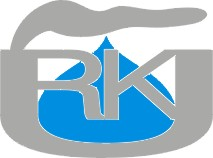 UAB „RIETAVO KOMUNALINIS ŪKIS“ 	      PATVIRTINTA	Įsigyjančiosios organizacijos 	UAB „Rietavo komunalinis ūkis“ 	Energijos ir kuro pirkimo komisijos 	        2017-04-12 Protokolu Nr.2„ELEKTROS ENERGIJOS PIRKIMAS ŠILUMOS GAMYBAI                            2017 METAMS“                                                                                                         ATVIRO KONKURSO PIRKIMO SĄLYGOS1. BENDROSIOS NUOSTATOS1.1. UAB „Rietavo komunalinis ūkis“ (kodas 171668992), adresas Kvėdarnos g. 4,              Vatušių k., Rietavo sav. (toliau – Įsigyjančioji organizacija) numato atviro konkurso būdu atlikti elektros energijos, reikalingos šilumos energijai gaminti, pirkimą 2017 metams. 1.2. Pirkimas atliekamas vadovaujantis 2003 m. kovo 3 d. Lietuvos Respublikos Vyriausybės nutarimu Nr. 277 patvirtintomis Įmonių, veikiančių energetikos srityje, energijos ar kuro, kurių reikia elektros ir šilumos energijai gaminti, pirkimų taisyklių, Nauja redakcija nuo 2014-07-30:     Nr. 741, 2014-07-22, paskelbta TAR 2014-07-29, i. k. 2014-10618, (toliau – Taisyklės) aktualia redakcija. 1.3. Vartojamos pagrindinės sąvokos, apibrėžtos Lietuvos Respublikos energetikos įstatyme, Lietuvos Respublikos elektros energetikos įstatyme, Lietuvos Respublikos energijos išteklių rinkos įstatyme, Taisyklėse ir kituose energetikos srityje veikiančių įmonių pirkimus reglamentuojančiuose teisės aktuose.1.4. Pirkimą atlieka Įsigyjančiosios organizacijos direktoriaus įsakymu sudaryta pirkimo komisija, įgaliota atstovauti bendrovę energijos ar kuro, reikalingo šilumos energijai gaminti pirkimo procedūrose (toliau – Komisija). 1.5. Įsigyjančioji organizacija pirkimo dokumentus, įskaitant skelbimą apie pirkimą, technines specifikacijas, dokumentų paaiškinimus (patikslinimus), esmines pirkimo sutarties sąlygas skelbia centrinėje viešųjų pirkimų informacinėje sistemoje ir savo internetiniame puslapyje interneto adresu rietkom.lt /viesieji-pirkimai . 1.6. Pirkimas atliekamas laikantis lygiateisiškumo, nediskriminavimo, skaidrumo, abipusio pripažinimo ir proporcingumo principų ir konfidencialumo bei nešališkumo reikalavimų. 1.7. Įsigyjančiosios organizacijos bendravimas su tiekėju vyks per kontaktinį asmenį. Bet kokia informacija, prašymai paaiškinti pirkimo sąlygas, pirkimo sąlygų paaiškinimai, pranešimai ar kitas įsigyjančiosios organizacijos ir tiekėjo susirašinėjimas bus vykdomas raštu t.y. faksu arba elektroniniu paštu. Kontaktinis asmuo: Algirdas Stončius, tel. (8 448) 68122, , el. paštas  inzinierius@rietkom.lt1.8. Įsigyjančioji organizacija nėra atsakinga už išlaidas, susijusias su pasiūlymo pirkimui parengimu ir pateikimu, neatsižvelgiant į pirkimo eigą ar rezultatus. 2. PIRKIMO OBJEKTAS2.1.Šis pirkimas į dalis neskirstomas, todėl pasiūlymai turi būti teikiami visam nurodytam elektros energijos kiekiui. 2.2.Pirkimo objektas - elektros energija UAB „ Rietavo komunalinis ūkis “ objektams Rietavo sav. 2017 metams. Paskirtis – šilumos gamyba Rietavo sav. UAB „ Rietavo komunalinis ūkis “ eksploatuojamuose objektuose. 2.3. Preliminarus perkamos elektros energijos kiekis – 80,0 MWh. 2.4.Elektros energijos planuojami mėnesiniai poreikiai, kokybės reikalavimai ir kitos tiekimo sąlygos nurodyti Techninėje užduotyje, priede Nr. 1. 2.5. Perkama elektros energija bus vartojama Įsigyjančiosios organizacijos objektuose prijungtuose prie skirstomųjų elektros tinklų, esančių Rietavo sav. (priedas Nr. 1). Visi objektai prijungti prie AB „Energijos skirstymo operatorius“ (ESO) tinklų.  2.6. Tiekiamos elektros energijos kokybė ir kiti parametrai turi atitikti galiojančius Lietuvos Respublikos ir Europos Sąjungos standartus ir kitų galiojančių teisinių aktų reikalavimus. 2.7. Elektros energijos balansavimo paslaugą turi užtikrinti tiekėjas. 2.8. Tiekėjas turi užtikrinti nenutrūkstamą elektros energijos tiekimą po pirkimo sutarties įsigaliojimo.3. TIEKĖJŲ KVALIFIKACIJA, KVALIFIKACIJĄ APIBŪDINANTYS DOKUMENTAI, VERTINIMO KRITERIJAI3.1. Tiekėjas, pageidaujantis dalyvauti pirkime, turi atitikti minimalius kvalifikacijos reikalavimus, nurodytus 1 lentelėje. 1 lentelė. Tiekėjų kvalifikaciniai reikalavimai  3.2. Užsienio valstybių tiekėjų kvalifikacijos reikalavimus įrodantys dokumentai legalizuojami vadovaujantis Lietuvos Respublikos Vyriausybės 2006 m. spalio 30 d. nutarimu Nr. 1079 „Dėl dokumentų legalizavimo ir tvirtinimo pažyma (Apostille) tvarkos aprašo patvirtinimo“ (Žin., 2006, Nr. 118-4477) ir 1961 m. spalio 5 d. Hagos konvencija dėl užsienio valstybėse išduotų dokumentų legalizavimo panaikinimo (Žin., 1997, Nr. 68-1699). 3.3. Reikalavimai atskiriems bendrą paraišką ar pasiūlymą pateikiantiems tiekėjams: kvalifikacinių reikalavimų 3.1.1. – 3.1.3 punktus turi atitikti visi grupėje dalyvaujantys tiekėjai kartu. 3.4. Tiekėjo pasiūlymas atmetamas, jeigu apie nustatytų reikalavimų atitikimą jis pateikė melagingą informaciją, kurią Įsigyjančioji organizacija gali įrodyti bet kokiomis teisėtomis priemonėmis. 4. ŪKIO SUBJEKTŲ GRUPĖS DALYVAVIMAS PIRKIMO PROCEDŪROSE 4.1. Jei pirkimo procedūrose dalyvauja ūkio subjektų grupė, ji turi pateikti jungtinės veiklos sutarties tinkamai patvirtintą kopiją. 4.2. Jungtinės veiklos sutartyje turi būti nurodyta ir numatyta: 4.2.1. kiekvienos šios sutarties šalies įsipareigojimai, vykdant numatomą sudaryti su Pirkėju sutartį; 4.2.2. šios sutarties atsakingas partneris; 4.2.3. solidari jungtinės veiklos sutarties šalių atsakomybė už tinkamą prievolių vykdymą; 4.2.4. kuris asmuo atstovauja ūkio subjektų grupei (su kuo Įsigyjančioji organizacija turėtų bendrauti pasiūlymo vertinimo metu kylančiais klausimais ir teikti su pasiūlymo įvertinimu susijusią informaciją). 4.3. Nereikalaujama, kad, ūkio subjektų grupės pateiktą pasiūlymą pripažinus geriausiu ir Pirkėjui pasiūlius sudaryti pirkimo sutartį, ši ūkio subjektų grupė įgautų tam tikrą teisinę formą. 4.4. Savo pasiūlyme teikėjas turi nurodyti, kokius subtiekėjus jis ketina pasitelkti, jei pasitelks, pateikia užpildytą pirkimo sąlygų 2 priedą. Pasitelkiami subtiekėjai turi atitikti pirkimo sąlygų 3.1.1-3.1.4 punktuose nustatytus kvalifikacijos reikalavimus ir turi pateikti nurodytus dokumentus, jei jie atliks atitinkamas paslaugas.  5. PASIŪLYMŲ RENGIMO, PATEIKIMO REIKALAVIMAI 5.1. Pasiūlymus Tiekėjas turi parengti, lietuvių kalba. Jei atitinkami dokumentai yra išduoti kita kalba, turi būti pateiktas Tiekėjo ar jo įgalioto asmens parašu patvirtintas vertimas į lietuvių kalbą. 5.2. Tiekėjas teikdamas pasiūlymą privalo siūlyti visą 2.3 punkte nurodytą elektros energijos kiekį. 5.3. Tiekėjo ar jo įgalioto asmens pasirašytas pasiūlymas pateikiamas raštu, užklijuotame voke. Pasiūlymo lapai su priedais turi būti sunumeruoti, sutvirtinti tarpusavyje taip, kad negalima būtų jų išardyti nepaliekant tokį išardymą patvirtinančių žymių (pavyzdžiui, surišti ar sutvirtinti kniedėmis, tai yra sutvirtinti tarpusavyje), ir paskutinio lapo antrojoje pusėje patvirtinti tiekėjo ar jo įgalioto asmens parašu. Pasiūlymo (su priedais) paskutinio lapo antrojoje pusėje turi būti nurodytas tiekėjo ar jo įgalioto asmens vardas ir (ar) padėtas antspaudas (jeigu jie turi antspaudą), nurodyta pavardė, pareigos (jeigu jos yra) ir pasiūlymo lapų skaičius. 5.4. Pasiūlymas turi būti pasirašytas Tiekėjo ar jo įgalioto asmens. Pateikdamas pasirašytą pasiūlymą, Tiekėjas sutinka su visomis Pirkimo dokumentuose nustatytomis sąlygomis ir patvirtina, kad jo pasiūlyme pateikta informacija yra teisinga ir apima viską, ko reikia tinkamam pirkimo sutarties įvykdymui. Jei pasiūlymą pirkimui pasirašo vadovo įgaliotas asmuo, prie pasiūlymo turi būti pridėtas rašytinis įgaliojimas arba kitas dokumentas, suteikiantis parašo teisę. 5.5. Pasiūlymą sudaro Tiekėjų pateiktų dokumentų ir duomenų visuma: 5.5.1. Užpildyta pasiūlymo forma, parengta pagal pirkimo sąlygų priedą Nr. 2. 5.5.2. Pirkimo dokumentuose nurodyti Tiekėjo atitikimą kvalifikacijos reikalavimams įrodantys dokumentai. 5.5.3. Kiti pirkimo dokumentuose nurodyti dokumentai (bendros veiklos sutartis (jei sudaroma), įgaliojimai pasirašyti pasiūlymą, ir pan.). 5.6. Tiekėjo pasiūlymas galioja jame nurodytą laiką. Šis laikas turi būti ne trumpesnis, negu 60 dienų po jo pateikimo. Jeigu pasiūlyme nenurodytas jo galiojimo laikas, laikoma, kad pasiūlymas galioja tiek, kiek nustatyta pirkimo dokumentuose. 5.7. Tiekėjas dėl to paties pirkimo objekto gali pateikti tik vieną pasiūlymą. Šis apribojimas taikomas ir Taisyklių 9.11 papunktyje nurodytiems tiekėjams, priklausantiems susijusių įmonių grupei, tai yra visi asmenys, susiję nurodytais būdais, gali pateikti tik vieną pasiūlymą dėl to paties pirkimo objekto. Jeigu atskirus pasiūlymus pateikia tiekėjai, tarpusavyje susiję pagal Taisyklių 9.11 papunktyje nurodytus kriterijus, vėliau pasiūlymą pateikusio tiekėjo dokumentai atmetami kaip neatitinkantys šiame Taisyklių punkte nustatytos sąlygos. 5.8. Pasiūlymas turi būti pateiktas iki pasiūlymų pateikimo galutinio termino pabaigos, t.y. iki 2017-05-17 10:00 val. Pavėluotai pateikti pasiūlymai nepriimami ir neatplėštas vokas grąžinamas atgal Tiekėjui. Vokas su pasiūlymu grąžinamas ir tuo atveju, jeigu pasiūlymas pateiktas neužklijuotame voke. 5.9. Pasiūlymai pateikiami šiuo adresu: Kvėdarnos g. 4, LT-90307 Vatušių k., Rietavo sav.,   UAB „ Rietavo komunalinis ūkis “, administracinis pastatas,  pristatant tiesiogiai, per kurjerį arba atsiunčiant paštu. 5.10.Pasiūlymo vokas turi būti užklijuotas taip, kad jo nepažeidus nebūtų galima atplėšti. Užklijavimo vietose vokas užantspauduojamas. Ant voko užrašomas tiekėjo pavadinimas, adresas, telefono numeriai, elektroninio pašto adresas, kokiam pirkimui pasiūlymas pateikiamas, nurodoma, kad vokas negali būti atplėštas iki 2017-05-17 10:00 val.  5.11.Įsigyjančioji organizacija nereikalauja pasiūlymo galiojimo užtikrinimo Lietuvos Respublikos civilinio kodekso nustatytais prievolių įvykdymo užtikrinimo būdais.6. INFORMACIJA KAIP PASIŪLYME TURI BŪTI APSKAIČIUOTA IR IŠREIKŠTA KAINA6.1. Pasiūlyme Tiekėjas nurodo 1 kWh kainą eurais be mokesčių, bendrą perkamo kiekio kainą su PVM, akcizu ir visais kitais mokesčiais, užpildydamas pasiūlymo lentelę (Priedas Nr. 2). Tiekėjo pasiūlyme turi būti nurodyta elektros energijos kaina kartu su įskaičiuota elektros balansavimo kaina. 6.2. Jeigu pasiūlyme nurodyta kaina, išreikšta skaičiais, neatitinka kainos, nurodytos žodžiais, teisinga laikoma kaina, nurodyta žodžiais. 7. PIRKIMO DOKUMENTŲ PAAIŠKINIMAI, PATIKSLINIMAI 7.1. Tiekėjai gali paprašyti, kad Komisija paaiškintų pirkimo dokumentus. Komisija į gautą prašymą atsakys per 3 darbo dienas nuo jo gavimo dienos, jei prašymas gautas ne mažiau kaip prieš 6 darbo dienas iki pasiūlymų pateikimo termino pabaigos. 7.2. Nepasibaigus pasiūlymų pateikimo terminui, Komisija savo iniciatyva gali paaiškinti (patikslinti) pirkimo dokumentus. Tokie paaiškinimai (patikslinimai) visiems Tiekėjams bus išsiųsti ne vėliau kaip likus 3 darbo dienom iki pasiūlymų pateikimo galutinio termino pabaigos ir paskelbti skelbime apie pirkimą nurodytu elektroniniu adresu. 8. VOKŲ SU PASIŪLYMAIS ATPLĖŠIMO VIETA IR LAIKAS 8.1. Vokai su pasiūlymais bus atplėšiami: 2017-05-17 10:00 val. (Lietuvos Respublikos laiku) Kvėdarnos g. 4, LT-90307 Vatušių k., Rietavo sav. UAB „ Rietavo komunalinis ūkis “ administraciniame pastate,  8.2. Vokų plėšimo procedūra bus atliekama Taisyklių IX skyriuje nustatyta tvarka. 9. PASIŪLYMŲ VERTINIMAS, NAGRINĖJIMAS9.1. Pasiūlymai bus nagrinėjami ir vertinami Tiekėjams nedalyvaujant, vadovaujantis Taisyklių X skyriaus nuostatomis. 9.2. Vertinimo kriterijus - mažiausia kaina. 9.3. Pasiūlymuose nurodytos kainos bus vertinamos eurais. Jeigu pasiūlymuose kainos nurodytos užsienio valiuta, jos bus perskaičiuojamos Lietuvos piniginiais vienetais pagal Lietuvos banko nustatytą ir paskelbtą Lietuvos piniginio vieneto ir užsienio valiutos santykį paskutinę pasiūlymų pateikimo termino dieną. 9.4. Pasiūlymų nagrinėjimo metu bus nustatoma ar Tiekėjų kvalifikacija atitinka pirkimo dokumentuose nustatytus minimalius kvalifikacinius reikalavimus. Jeigu tiekėjas pateikia netikslius, neišsamius kvalifikaciją patvirtinančius dokumentus, Įsigyjančioji organizacija privalo prašyti tiekėjo patikslinti, papildyti šiuos dokumentus per jos nustatytą protingą terminą. 9.5. Komisija priima sprendimą dėl kiekvieno Pasiūlymą pateikusio Tiekėjo kvalifikacinių duomenų. Teisę dalyvauti tolesnėse Pirkimo procedūrose turi tie Tiekėjai, kurių kvalifikaciniai duomenys atitinka Pirkimo dokumentuose nustatytus reikalavimus. Įvertinus tiekėjų kvalifikaciją, toliau vertinamas pasiūlymų atitikimas pirkimo dokumentų reikalavimams. 9.6. Radusi pasiūlyme nurodytos kainos apskaičiavimo klaidų, Įsigyjančioji organizacija privalo paprašyti tiekėjų per jos nurodytą terminą ištaisyti pasiūlyme pastebėtas aritmetines klaidas, nekeičiant vokų su pasiūlymais atplėšimo posėdyje paskelbtos kainos. Taisydamas pasiūlyme nurodytas aritmetines klaidas, tiekėjas neturi teisės atsisakyti kainos sudedamųjų dalių arba papildyti kainą naujomis dalimis. 9.7. Įsigyjančioji organizacija gali prašyti, kad tiekėjai paaiškintų savo pasiūlymus, tačiau negali prašyti, siūlyti arba leisti pakeisti pasiūlymo turinio esmės – pakeisti kainą arba padaryti kitų pakeitimų, dėl kurių pirkimo dokumentų reikalavimų neatitinkantis pasiūlymas taptų atitinkantis pirkimo dokumentų reikalavimus; 9.8. Jeigu tiekėjas pateikia netikslius, neišsamius pirkimo dokumentuose nurodytus kartu su pasiūlymu teikiamus dokumentus: tiekėjo įgaliojimą asmeniui pasirašyti pasiūlymą, jungtinės veiklos sutartį, ar jų nepateikia, privalo prašyti tiekėjo patikslinti, papildyti arba pateikti šiuos dokumentus per jos  nustatytą protingą terminą, kuris negali būti trumpesnis kaip 3 darbo dienos nuo Įsigyjančiosios organizacijos prašymo išsiuntimo. 9.9. Komisija atmeta Tiekėjo pasiūlymą jei: 9.9.1. Tiekėjas neatitinka Pirkimo dokumentuose nustatytų nurodytų minimalių kvalifikacijos reikalavimų arba Įsigyjančiajai organizacijai paprašius, per jos nurodytą terminą nepapildė ir/ar nepatikslino netikslių ir neišsamių kvalifikacijos duomenų; 9.9.2. Pateiktas pasiūlymas neatitinka Pirkimo dokumentuose nurodytų reikalavimų; 9.10.Komisija gali atmesti visus pateiktus pasiūlymus, jeigu visų tiekėjų pasiūlytos kainos yra per didelės ir nepriimtinos. 9.11.Išnagrinėjusi, įvertinusi ir palyginusi pagal pirkimo dokumentuose nustatytus kriterijus ir tvarką Tiekėjų pasiūlymus, Komisija nustato pasiūlymų eilę (išskyrus atvejus, kai pasiūlymą pateikė tik vienas Tiekėjas) ir laimėjusį pasiūlymą. Pasiūlymų eilė nustatoma kainų didėjimo tvarka. Tuo atveju, kai kelių Tiekėjų pasiūlymų kaina yra vienoda, sudarant pasiūlymų eilę pirmesnis į šią eilę įrašomas Tiekėjas, kurio vokas su pasiūlymu pateiktas anksčiausiai. 9.12.Laimėjusiu pasiūlymu bus pripažintas mažiausios kainos pasiūlymas, atitinkantis visus pirkimo dokumentuose nustatytus reikalavimus. Pranešimas apie laimėjusį pasiūlymą išsiunčiamas visiems pasiūlymus pateikusiems tiekėjams ne vėliau, kaip per 3 darbo dienas nuo Komisijos sprendimo priėmimo. 10. SUTARTIES PASIRAŠYMAS 10.1.Sutartis sudaroma su tuo tiekėju, kurio pasiūlymas Komisijos sprendimu pripažintas geriausiu. Geriausią pasiūlymą pateikusiam tiekėjui ne vėliau kaip per 3 darbo dienas nuo Komisijos sprendimo priėmimo raštu pranešama, kad jo pasiūlymas pripažintas laimėjusiu, ir nurodoma, iki kurio laiko reikia atvykti sudaryti pirkimo sutarties. 10.2.Pirkimo sutartis turi būti sudaroma nedelsiant, bet ne anksčiau, negu pasibaigia pirkimo sutarties atidėjimo terminas – ne trumpesnis kaip 5 darbo dienų ir ne ilgesnis kaip 10 darbo dienų laikotarpis, kuris prasideda nuo Įsigyjančiosios organizacijos pranešimo apie pasiūlymų eilę ir laimėjusį pasiūlymą išsiuntimo visiems pasiūlymus pateikusiems tiekėjams dienos. Atidėjimo terminas gali būti nenustatomas, kai pasiūlymą pateikia vienas tiekėjas. 10.3.Komisija iki sutarties sudarymo turi teisę nutraukti bet kurias pirkimo procedūras, jeigu atsiranda ypatingų aplinkybių, kurių nebuvo galima numatyti arba Taisyklių 118 punkte nustatytu atveju. 10.4.Jei pirkimo procedūros bus nutraukiamos, pranešimai apie tai bus išsiųsti nevėliau kaip per 3 darbo dienas visiems pasiūlymus pateikusiems Tiekėjams. 10.5.Sudarius pirkimo sutartį, Pirkėjas kitiems pasiūlymus pateikusiems tiekėjams ne vėliau kaip per 3 darbo dienas išsiunčia pranešimus apie pirkimo sutarties sudarymą. Pranešime nurodoma, su kuo pasirašyta pirkimo sutartis, pirkimo objektas ir sutartyje nurodyta kaina. 10.6.Jei laimėtojas raštu atsisako sudaryti pirkimo sutartį arba iki Įsigyjančiosios organizacijos nurodyto laiko nepasirašo sutarties, arba atsisako sudaryti sutartį pirkimo dokumentuose nustatytomis sąlygomis, tuomet siūloma sudaryti sutartį tiekėjui, kurio pasiūlymas pagal nustatytą pasiūlymų eilę yra pirmas po tiekėjo, atsisakiusio sudaryti sutartį. 11. GINČŲ SPRENDIMAS 11.1.Ginčai sprendžiami Taisyklių XI skyriuje nustatyta tvarka. 12. PAGRINDINĖS PIRKIMO SUTARTIES SĄLYGOS 12.1 Sutarties objektas – elektros energija UAB „ Rietavo komunalinis ūkis “ eksploatuojamiems objektams. Preliminarus perkamas kiekis 80 MWh 7 (septyniems) mėnesiams. 12.2. Sutartis įsigalioja jos pasirašymo dieną ir galioja iki 2017 m. gruodžio 31 d. Elektros energija Sutartyje nustatyta tvarka ir sąlygomis tiekiama nuo 2017 m. birželio* 1 d. 00.00 val. iki 2017 m. gruodžio 31 d. 24.00 val. -12.3. Elektros energijos balansavimo paslaugą atlieka Tiekėjas. 12.4. Sudarant pirkimo sutartį, negali būti keičiama laimėjusio Tiekėjo pasiūlymo kaina ar keičiamas jos nustatymo būdas, pasiūlymo turinys, sutarties įvykdymo užtikrinimo reikalavimai ir kitos pirkimo sutarties sąlygos. 7 12.5. Galimi planuojamų mėnesinių poreikių ir faktinių mėnesinių suvartojimų nesutapimai. Kas mėnesį planuojamos suvartoti elektros energijos planas gali būti koreguojamas, ne vėliau nei 5 dienos iki kito kalendorinio mėnesio pradžios 12.6. Draudžiama didinti pirkimo kainą ar keisti jos nustatymo būdą per visą pirkimo sutarties galiojimo laiką, nurodytą sutartyje, taip pat keisti sudarytos pirkimo sutarties sąlygas. Kainos indeksavimas nenumatomas Įsigaliojus Lietuvos Respublikos teisės aktams dėl pridėtinės vertės mokesčio (PVM) dydžio, akcizo dydžio ir (ar) viešuosius interesus atitinkančių paslaugų (VIAP) įkainių dydžio pasikeitimo, kuriais būtų keičiami PVM, akcizų ar VIAP įkainių dydžiai, pirkimo sutartyje nustatytos energijos išteklių kaina ir (ar) bendra pirkimo sutarties vertė tikslinamos prie energijos išteklių kainos be PVM, akcizų ir (ar) VIAP įkainių pridedant naują PVM, akcizą ir (ar) VIAP įkainį, šalims pasirašant pirkimo sutarties priedą. Pasikeitus kitiems mokesčiams, sutarties kaina nekeičiama 12.7. Pirkimo sutarties sąlygos sutarties galiojimo laiką negali būti keičiamos, išskyrus tokias pirkimo sutarties sąlygas, kurias pakeitus nebūtų pažeisti lygiateisiškumo, nediskriminavimo, abipusio pripažinimo, proporcingumo, skaidrumo ir protingumo principai ir tikslai, ir kai yra gautas Viešųjų pirkimų tarnybos sutikimas, kad tokie pirkimo sutarties sąlygų pakeitimai būtų padaryti. Viešųjų pirkimų tarnyba minėtą sutikimą (ar nesutikimą) privalo pateikti ne vėliau kaip per 15 darbo dienų. Jeigu Įsigyjančioji organizacija kartu su kreipimusi nepateikia visų būtinų dokumentų, Viešųjų pirkimų tarnyba gali paprašyti papildomų dokumentų, reikalingų sprendimui priimti. Tokiu atveju terminas Viešųjų pirkimų tarnybos sprendimui dėl sutikimo priimti pratęsiamas tiek dienų, per kiek Įsigyjančioji organizacija pateikia papildomus dokumentus. Jeigu per šiame punkte nustatytą terminą Viešųjų pirkimų tarnyba nepateikia jokio atsakymo, laikoma, kad sutikimas gautas.13. PRIEDAI 13.1. Priedas Nr. l Techninė specifikacija ir elektros energijos suvartojimo duomenys mėnesiais, 2 lapai. 13.2. Priedas Nr. 2 Pasiūlymo forma, 2 lapai.  Pirkimo sąlygų 1 priedas TECHNINĖ UŽDUOTISElektros energijos pirkimas 2017 metams1. Įsigyjančioji organizacija: UAB „ Rietavo komunalinis ūkis “. 2. Pirkimo objektas: elektros energija. 3. Perkama elektros energija bus vartojama (visi objektai prijungti prie AB ESO tinklų): 3.1. Objekto Nr.51022140 L. Ivinskio 16, Rietavas 3.2. Objekto Nr.51022141  J. Kontrimo 11, Rietavas 4. Užduotis. Trečiame punkte išvardintiems objektams 2017 metais patiekti apie 80 MWh   7 mėn. elektros energijos (elektros energijos vartojimas mėnesiais pateiktas 1 priede). 5. Reikalavimai tiekiamai elektros energijai. Tiekiamos elektros energijos kokybė ir kiti parametrai turi atitikti galiojančius Lietuvos Respublikos ir Europos Sąjungos standartus ir kitų galiojančių teisinių aktų reikalavimus. 6. Elektros energijos apskaita. 6.1. Elektros energija apskaitoma pagal objektuose įrengtų elektros energijos apskaitos prietaisų rodmenis arba pagal automatizuotos rodmenų nuskaitymo sistemos dalis. 6.2. Elektros energijos suvartojimo kiekis per mėnesį apskaitomas vieną kartą. 7. Užsakovo pageidavimai. Elektros energijos balansavimo paslaugą atlieka tiekėjas. 7.1. Tiekėjas turi užtikrinti nenutrūkstamą elektros energijos tiekimą po pirkimo sutarties įsigaliojimo. 8. Elektros energijos tiekimo pradžia: 2017 m. birželio 1 d. 0000 val. 9. Elektros energijos tiekimo pabaiga: 2017 m. gruodžio 31 d. 2400 val. Elektros energijos planuojami poreikiai mėnesiams (Techninės užduoties 1 priedas) pateikiami atskiru failu – Elektros kiekiai 2017 m pirkimui.xlsx. Pirkimo sąlygų priedas Nr. 2 Herbas arba prekių ženklas(Tiekėjo pavadinimas)(Juridinio asmens teisinė forma, buveinė, kontaktinė informacija, registro, kuriame kaupiami ir saugomi duomenys apie tiekėją, pavadinimas, juridinio asmens kodas, pridėtinės vertės mokesčio mokėtojo kodas, jei juridinis asmuo yra pridėtinės vertės mokesčio mokėtojas) UAB „ Rietavo komunalinis ūkis “ (Įsigyjančioji organizacija)PASIŪLYMASDĖL ELEKTROS ENERGIJOS PIRKIMUI 2017 METAMS____________ Nr.______	          (Data)Pastaba: subtiekėjas pagal šios formos nuostatas nėra traktuojamas kaip partneris. Jeigu šį pasiūlymą pateikia individualus Tiekėjas, jo pavadinimas turi būti nurodomas kaip „Tiekėjo pavadinimas“, o visos kitos nereikalingos eilutės nepildomos. Šiuo pasiūlymu pažymime, kad sutinkame su visomis pirkimo sąlygomis, nustatytomis šiuose pirkimo dokumentuose. Mes siūlome šias prekes bei patvirtiname, kad siūlomos prekės visiškai atitinka pirkimo dokumentuose nurodytus reikalavimus:Pastabos: Lentelės 5, 6 skiltyse nurodoma fiksuota elektros energijos kaina (įskaitant balansavimą) numatomam laikotarpiui, kuris bus įrašomas į sutartį. Bendra pasiūlymo kaina eurais su PVM ______________________ (suma žodžiais).Informuoju, kad vykdant sutartį pasitelksiu šiuos subtiekėjus*: *Pildyti tuomet, jei sutarties vykdymui bus pasitelkti subtiekėjai. Bet kokiu atveju, subtiekėjams perduodamų prekių dalis negali viršyti 10 procentų visos prekių apimties. Jei tiekėjas nenurodys subtiekėjų, Įsigyjančioji organizacija laikys, kad tiekėjas subtiekėjų nepasitelks. Kartu su pasiūlymu pateikiami šie dokumentai:Pasiūlymas galioja 60 dienų nuo pasiūlymo pateikimo dienos imtinai.Ši pasiūlyme nurodyta informacija yra konfidenciali /Įsigyjančioji organizacija šios informacijos negali atskleisti tretiesiems asmenims/: Pastaba. Tiekėjui nenurodžius, kokia informacija yra konfidenciali, laikoma, kad konfidencialios informacijos pasiūlyme nėra.----------------------------------------------------------------------         -------------	-----------------------------   (Tiekėjo arba jo įgalioto asmens pareigų pavadinimas)        (Parašas)                      (Vardas pavardė)Eil. Nr.Kvalifikacinis reikalavimasAtitikimą kvalifikaciniam reikalavimui įrodantyųs dokumentai3.1.1Tiekėjas, kuris yra fizinis asmuo, arba tiekėjo, kuris yra juridinis asmuo, vadovas ar ūkinės bendrijos tikrasis narys (nariai), turintis (turintys) teisę juridinio asmens vardu sudaryti sandorį, ir buhalteris (buhalteriai) ar kitas (kiti) asmuo (asmenys), turintis (turintys) teisę surašyti ir pasirašyti tiekėjo apskaitos dokumentus, neturi neišnykusio ar nepanaikinto teistumo, dėl tiekėjo (juridinio asmens) per pastaruosius 5 metus nebuvo priimtas ir įsiteisėjęs apkaltinamasis teismo nuosprendis už dalyvavimą nusikalstamame susivienijime, jo organizavimą ar vadovavimą jam, už kyšininkavimą, tarpininko kyšininkavimą, papirkimą, sukčiavimą, kredito, paskolos ar tikslinės paramos panaudojimą ne pagal paskirtį ar nustatytą tvarką, kreditinį sukčiavimą, mokesčių nesumokėjimą, neteisingų duomenų apie pajamas, pelną ar turtą pateikimą, deklaracijos, ataskaitos ar kito dokumento nepateikimą, nusikalstamu būdu gauto turto įgijimą ar realizavimą, nusikalstamu būdu įgytų pinigų ar turto legalizavimą, arba dėl kitų valstybių tiekėjų nėra priimtas ir įsiteisėjęs apkaltinamasis teismo nuosprendis už 2004 m. kovo 31 d. Europos Parlamento ir Tarybos direktyvos 2004/18/EB dėl viešojo darbų, prekių ir paslaugų pirkimo sutarčių sudarymo tvarkos derinimo 45 straipsnio 1 dalyje išvardytuose Europos Sąjungos teisės aktuose apibrėžtus nusikaltimus.Išrašas iš teismo sprendimo arba Informatikos ir ryšių departamento prie Vidaus reikalų ministerijos ar valstybės įmonės Registrų centro Lietuvos Respublikos Vyriausybės nustatyta tvarka išduotas dokumentas, patvirtinantis jungtinius kompetentingų institucijų tvarkomus duomenis, arba atitinkamos užsienio šalies institucijos dokumentas (originalas arba tinkamai patvirtinta kopija)*, išduotas ne anksčiau kaip 30 dienų. Jei dokumentas išduotas anksčiau, tačiau jo galiojimo terminas ilgesnis nei pasiūlymų pateikimo terminas, toks dokumentas yra priimtinas.3.1.2Tiekėjas turi turėti teisę parduoti elektros energijąTiekėjas turi pateikti Valstybinės kainų ir energetikos kontrolės komisijos ar atitinkamos užsienio šalies institucijos nustatyta tvarka išduotos galiojančios elektros energijos nepriklausomo tiekimo leidimo ar licencijos kopiją ar kitą lygiavertį dokumentą.3.1.3Tiekėjas turi turėti galimybę teikti elektros energijos balansavimo paslaugą.Tiekėjas turi pateikti balansavimo elektros energija pirkimo-pardavimo sutarties su perdavimo sistemos operatoriumi kopiją ar sutarties išrašą, arba jeigu tiekėjas nėra sudaręs balansavimo elektros energija pirkimo-pardavimo sutarties su perdavimo sistemos operatoriumi, jis pateikia balansavimo elektros energija pirkimo-pardavimo sutarties su balansavimo elektros energija tiekėju kopiją ar sutarties išrašą ir balansavimo elektros energija tiekėjo patvirtinimą apie sudarytą balansavimo elektros energijos pirkimo-pardavimo sutartį su perdavimo sistemos operatoriumi.3.1.4. Tiekėjas yra pajėgus parduoti ne mažesnį kaip pirkimo dokumentuose nurodytą elektros energijos kiekį –  80,0 MWh.Tiekėjas turi pateikti: 1.Tiekėjas privalo turėti reikiamą patirtį pirkimo sutarčiai tinkamai įvykdyti: Per pastaruosius trejus (3) metus, o jeigu Tiekėjas įregistruotas ar veiklą atitinkamoje srityje pradėjo vėliau – nuo Tiekėjo įregistravimo ar veiklos su pirkimu susijusioje srityje pradžios, Tiekėjas turi būti tinkamai įvykdęs: bent vieną (1) elektros energijos tiekimo sutartį, pagal kurią elektros energija užsakovui - pramoniniam klientui būtų nepertraukiamai tiekiama ne mažiau kaip vienerius (1) metus ir kurios vertė būtų ne mažesnė kaip 45 tūkst. eurų. Tiekėjas pateikia užsakovo – pramoninio kliento pažymą (-as) (originalą/-us) apie Tiekėjo tinkamai įvykdytas sutartis. Pažymoje turi būti nurodyta: - Tiekėjo užsakovo tikslus pavadinimas ir kontaktinis asmuo; - sutarties pradžia ir pabaiga (metai/mėnuo); - trumpas patiektų prekių ir suteiktų paslaugų aprašymas; - Tiekėjo užsakovo patvirtinimas, kad visos prekės ir paslaugos pagal sutartį buvo patiektos/suteiktos tinkamai ir laiku; - sutarties vertė eurais be PVM) – bendras pagal sutartį patiektos elektros energijos kiekis. ir 2.tiekėjo laisvos formos deklaraciją, patvirtinančią įsipareigojimo patiekti 80 MWh elektros energijos, įvykdymą.3.1.5Tiekėjas turi civilinės atsakomybės draudimą, tiekiant energijos ištekliusTiekėjas pateikia dokumentus, įrodančius, kad jis yra apsidraudęs bendrosios civilinės atsakomybės draudimu tiekiant energijos ištekliusTiekėjo pavadinimas (jei tai ūkio subjektų grupė, nurodyti: jungtinės veiklos sutarties pagrindu veikianti ūkio subjektų grupė, sudaryta iš: (nurodyti visų partnerių pavadinimus))Atsakingasis partneris (nurodyti atsakingojo partnerio pavadinimą, jei pasiūlymą teikia ūkio subjektų grupė)Tiekėjo adresas (jei pasiūlymą teikia ūkio subjektų grupė, nurodyti visų partnerių adresus)Už pasiūlymą atsakingo asmens vardas, pavardėTelefono numerisFakso numerisEl. pašto adresasBanko pavadinimas, sąskaitos numerisEil. Nr.Apskaitos tipasPreliminarus perkamas elektros energijos kiekis, kWhSuvartojimasKaina, Eur/kWh be PVMVISO, Eur be PVM1234561Sunaudojimas taikant vienos laiko zonos tarifą5 000x0,00000,002Sunaudojimas, taikant tarifą pagal laiko intervalus10 569Maksimalių apkrovų0,00000,002Sunaudojimas, taikant tarifą pagal laiko intervalus26 536Vidutinių apkrovų0,00000,002Sunaudojimas, taikant tarifą pagal laiko intervalus12 779Švenčių ir poilsio dienų0,00000,002Sunaudojimas, taikant tarifą pagal laiko intervalus25 116Minimalių apkrovų0,00000,003VISO pasiūlymo vertė:80 000xx0,004Akcizas80 000x0,00000,00Iš viso Eur be PVM0,00PVM0,00Bendra pasiūlymo kaina Eur su PVM0,00Eil . NrSubtiekėjo pavadinimasSubtiekėjui perduodamų prekių apibūdinimasKiek procentųEil. Nr.Pateiktų dokumentų pavadinimasDokumento puslapių skaičiusEil. Nr.Pateikto dokumento pavadinimas (rekomenduojama pavadinime vartoti žodį „Konfidencialu”